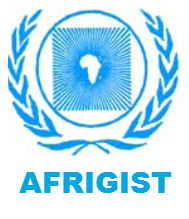 AFRICAN REGIONAL INSTITUTE FOR GEOSPATIAL INFORMATION SCIENCE AND TECHNOLOGY (AFRIGIST) Formerly Regional Centre for Training in Aerospace Surveys (RECTAS)       Under the Auspices of the United Nations Economic Commission for Africa (UN-ECA)Off Road 1, Obafemi Awolowo University Campus, Ile-Ife, NigeriaApplication form for admission to AFRIGIST ProgrammesApplication fee = $100.00 or N46,000.00 for TD, PGD, PM and MSc/MGIT; $120 or N 55,200.00 for PhDMake payment to either of the following banksECOBANK NIGERIA PLC, New Court Branch, IBADAN(USD Account name: AFRIGIST; Account No: 02 52031864)STANBIC IBTC BANK, Lagere Branch, ILE - IFE(NAIRA Account Name: AFRIGIST; Account No: 9201463015)(Please scan and attach evidence of payment to application form. Admission will not be  processed without the payment of the application fee)  Technologist Diploma (TD) in Geo-information production and management (French and English)  Postgraduate Diploma (PGD) in Geospatial Information Production and Management (French and English)
 (Specialization: Remote Sensing, Photogrammetry, Cartography, Geographic Information Systems) (French and English) Professional Masters (PM) in Geospatial Information Production and Management (Specialization: Remote Sensing, Photogrammetry, Cartography, Geographic Information Systems) (French and English) Professional Master (PM) in Geospatial Information Science and Land Administration (English and French)  Masters of Science in Geospatial Information Production and Management (MSc. GPM) (English/French) Masters of Science in Geo-information Science (MSc. GIS) in collaboration with University of Abomey Calavi
      (French) Masters in Geo-Information Technology (MGIT) in collaboration with Federal University of Technology Akure (FUTA)  (English)       PhD in Geospatial Information Science and Technology, in collaboration with University of Abomey Calavi
      (French and English)Title (Mr/Ms/Miss/Mrs, etc.):         First/Given Name(s) (block capitals):         Surname/Family Name:         Middle Names:           Previous Surname/Family name (if changed):                                                                                                                                     J                                         Address:            Country:                                                                                                                        Telephone:                                                                         Name and address of next of kin (or person to contact in emergency)         Formal QualificationsPlease give details of all ypur academic qualifications. Applicants should attach a certified copy of certificates. Official transcripts of degrees should be forwarded to AFRIGIST and addressed to the Dean of Academics & Research. Please note that the admission will not be processed without the transcripts.Name of Organisation or Sponsor:          Address of Organisation or Sponsor:         Duration of Employment:                         	Recommendation of Employer or Sponsor:          Signature of Employer:                                                                                                                         Name of Representative on AFRIGIST Governing Council:        Address of Organisation:        Recommendation by Representative:       Signature/stamp of Representative:                                                                                                  Signature :                                                                                                                                             Please note: The following supporting documents must be attached to the application form:Copies of relevant degrees, (ii) TranscriptIf you are unable to apply on line, mail the completed form to:The Dean of Academics and ResearchAfrican Regional Institute for Geospatial Information Science and Technology (AFRIGIST) Off Road 1, OAU Campus, P.M.B. 5545, Ile-Ife, Nigeria. Email: admission@afrigist.org, doaafrigist@gmail.com, doa@afrigist.org DDDDMMMMYYYYName of InstitutionMMYYQualification DisciplineDegree classificationDeclaration by Applicant "I confirm that the information provided on this application form is true, complete and accurate, and that no information requested or other material information has been omitted.